Chapter 1I. VOCABULARY: Be able to define the following words and understand them when they appear in the novel.Bindle [slang] a bundle, as of bedding, carried by a hobo_______________________________ 	Jack [slang]  money_________________________________________________________________________	Morosely ____________________________________________________________________________________	Pantomime __________________________________________________________________________________	Droned _______________________________________________________________________________________	Contemplated ________________________________________________________________________________	Dejectedly ___________________________________________________________________________________II. Allusions and historical references: 	Soledad: a coastal California city about 130 miles south of San Francisco. ___________	Salinas River: a river that flows through Soledad and into Monterey Bay ____________Weed: a northern California mining town________________________________________________	watchin’ that blackboard: employment agencies would post available jobs on a blackboard in front of their offices.  Prospective employees would watch the blackboard for any new jobs.___________________________________________________________Work cards: a job assignment from an employment agency would be written on a work card to be presented by the worker to the employer.___________________________III. LITERARY TERMS: Be able to define each term and apply each term to the novel.imply__________________________________________________________________________________________infer___________________________________________________________________________________________exposition_____________________________________________________________________________________setting_________________________________________________________________________________________What is the setting of this novel?  __________________________________________________Point of view__________________________________________________________________________________From what point of view is the story told? ____________________________________________IV. QUESTIONS: answer the following questions using complete sentences.Describe George. Describe Lennie. What does Lennie take out of his pocket that gets him yelled at by George? What did Lennie want to do with this item? Where are George and Lennie going? From where are George and Lennie coming? What can we infer about Lennie and George’s past based on the statements in chapter 1? Defend your answer. Who used to give Lennie mice? Why did she stop giving Lennie mice?  What does George imply happened in Weed with the girl?  What dream does George and Lennie share?  Where does George tell Lennie to go if he gets in trouble?  V. Paragraph: write a paragraph answer to the following question.  Use quotes to support your answer. Explain the relationship that exists between George and Lennie based on Chapter 1 of the book.Chapter 2I. VOCABULARY: Be able to define the following words and understand them when they appear in the novel.Swamper: handyman; someone who performs odd jobs—such as cleaning. Refers to the character Candy. ________________________________________________________________________Tick: mattress covering _____________________________________________________________________ 	Stable buck: a stable is a building where horses are kept. A buck, in this case, is a derogatory word for a black man. A stable buck, then, would be a black man who works in a stable._________________________________________________________________________	Skinner: a mule driver_____________________________________________________________________Cesspool ____________________________________________________________________________________Ominously (25) _____________________________________________________________________________	Pugnacious __________________________________________________________________________________	Derogatory (26) _____________________________________________________________________________	Mollified (23) ________________________________________________________________________________Plaintively (27) ______________________________________________________________________________Brusquely (29) _______________________________________________________________________________Complacently (32) ___________________________________________________________________________II. LITERARY TERMS: Be able to define each term and apply each term to the novel.dialect______________________________________________________________________________novella______________________________________________________________________________irony_______________________________________________________________________________What is an example of something ironic from this chapter?______________________________Direct characterization__________________________________________________________________	Indirect characterization________________________________________________________________III. QUESTIONS: answer the following questions.  Use complete sentences.According to the old man, why was the boss mad at George and Lennie? What does George find in the box by his bed and what does he assume?  Describe the “stable buck.”  What physical attributes does he have?  What does the boss use him for?  What does the boss assume about George and Lennie? Why does he jump to this conclusion? What does this tell you about the way people are treated/the relationships of migrant workers?  Describe Curley.   What does the swamper tell George about Curley’s left hand?  Describe Curley’s wife. Include her personality, looks, and actions. Describe Slim.  What is his job on the ranch?  What are some of his character traits?  IV. PARAGRAPH RESPONSE: write a paragraph answer to the following questions.  Use quotes from the book to support your answer.  Describe the atmosphere of the ranch and bunkhouse.  Be sure to include characteristics of different characters that were formally or informally introduced to us in this chapter.Chapter 3I. VOCABULARY: Be able to define the following words and understand them when they appear in the novel.	Derision (36) _________________________________________________________________________________	Reprehensible (55) __________________________________________________________________________	Raptly (55) ___________________________________________________________________________________	Reverence_____________________________________________________________________________________Bemused (57) ________________________________________________________________________________II. Allusions and historical references: 	Luger (lgr) German semiautomatic pistol ____________________________________________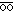 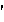 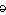 III. LITERARY TERMS: Be able to define each term and apply each term to the novel.theme_______________________________________________________________________________What is a theme of the novel so far? _________________________________________________imagery_______________________________________________________________________________________________onomatopoeia________________________________________________________________________________________Example: _____________________________________________________________________________________foreshadow___________________________________________________________________________________________conflict________________________________________________________________________________________________		General type				Specific example from storyExternal:	 _______________ vs. __________________ — _______________ vs. __________________  	 _______________ vs. __________________ — _______________ vs. _________________________________ vs. __________________ — _______________ vs. __________________Internal:	 _______________ vs. __________________ — _______________ vs. __________________IV. QUESTIONS: answer the following questions.  Use complete sentences.George says if he were really smart he would be doing what?  What is the story behind why Lennie and George travel together? What does this tell the reader about George? What can the reader infer about Lennie’s childhood and family life?  What did George do once that made him stop playing jokes on Lennie?  What does George tell Slim happened in Weed?  What is Carlson’s problem and what does he tell Candy to do? What reasons does he give Candy?What does Curley think Slim is doing? What is Slim really doing in the barn?  Who has been listening to and finally interrupts George and Lennie’s conversation about the ranch?  How did Candy get $250?  What is George afraid will happen to them if others find out they are going to buy a ranch?What happens between Curley and Lennie? Why?V. PARAGRAPH RESPONSE: write a paragraph answer to the following questions.  Use quotes from the book to support your answer.There are some similarities between Candy and his dog and George and Lennie.  In a paragraph explain the similarities. Chapter 4I. VOCABULARY: Be able to define the following words and understand them when they appear in the novel.	Aloof __________________________________________________________________________________________	Fawning ______________________________________________________________________________________	Apprehension ________________________________________________________________________________	Indignation ___________________________________________________________________________________	Crestfallen ____________________________________________________________________________________Liniment (64) ________________________________________________________________________________Sullenness (74) ______________________________________________________________________________Contemptuously (74) _______________________________________________________________________Indignation (74) _____________________________________________________________________________II. LITERARY TERMS: Be able to define each term and apply each term to the novel.Verbal irony__________________________________________________________________________________________Example: _____________________________________________________________________________________Symbolism ___________________________________________________________________________________________Example: _____________________________________________________________________________________Tone __________________________________________________________________________________________________Mood __________________________________________________________________________________________________III. QUESTIONS: answer the following questions.  Use complete sentences.How does Crooks react to Lennie when he comes to visit? What does this show about him? What do we learn about Crooks’ family?  What does Lennie tell Crooks, even though he probably shouldn’t have? How does Crooks respond?  Who visits Crooks, Candy, and Lennie?  What do we learn about Curley’s wife?  Before Curley’s wife leaves, what does she notice about Lennie?  What does Curley’s wife say she could have done to Crooks? What is the last thing Crooks says to Candy? Why is this important? V. Paragraph: write a paragraph answer to the following questions.  Use quotes from the book to support your answer.How is the theme of loneliness developed in this chapter?  Think about the characters Lennie, Crooks, Candy, and Curley’s wife. Chapters 5-6I. VOCABULARY: Be able to define the following words and understand them when they appear in the novel.	Woe ___________________________________________________________________________________________Writhed ______________________________________________________________________________________	Belligerently _________________________________________________________________________________	Monotonous __________________________________________________________________________________II. LITERARY TERMS: Be able to define each term and apply each term to the novel.Protagonist ___________________________________________________________________________________________	Who is/are the protagonist(s)? ____________________________________________________________Personification _______________________________________________________________________________________	Example_______________________________________________________________________________________III. QUESTIONS: answer the following questions.  Use complete sentences.Chapter 5What is Lennie doing in the barn by himself? Why does Lennie think that he might not get to tend the rabbits?  Who visits Lennie in the barn? Why is she there?What can we infer is the reason Curley’s wife married Curley?  Explain what happens between Lennie and Curley’s wife. Who finds Curley’s wife?  What favor does George ask of Candy?  What does Carlson think happened to his Luger?  Chapter 6Where is Lennie hiding?  With whom does Lennie have his imaginary conversations?  What story does George tell Lennie? Why is this so important?  V. PARAGRAPH RESPONSE: write a paragraph answer to the following questions.  Use quotes from the book to support your answer. Write whether or not George was justified in what he did to Lennie. 